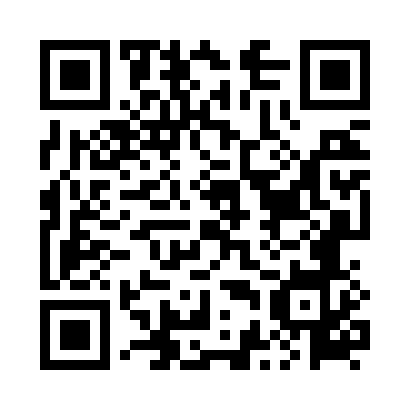 Prayer times for Kaspry, PolandWed 1 May 2024 - Fri 31 May 2024High Latitude Method: Angle Based RulePrayer Calculation Method: Muslim World LeagueAsar Calculation Method: HanafiPrayer times provided by https://www.salahtimes.comDateDayFajrSunriseDhuhrAsrMaghribIsha1Wed2:205:0012:335:438:0710:382Thu2:194:5812:335:448:0910:393Fri2:184:5612:335:458:1010:394Sat2:174:5412:335:468:1210:405Sun2:174:5212:335:478:1410:416Mon2:164:5012:325:488:1610:427Tue2:154:4812:325:498:1810:428Wed2:144:4612:325:508:1910:439Thu2:134:4512:325:518:2110:4410Fri2:134:4312:325:528:2310:4411Sat2:124:4112:325:538:2410:4512Sun2:114:3912:325:548:2610:4613Mon2:114:3812:325:558:2810:4714Tue2:104:3612:325:568:2910:4715Wed2:094:3412:325:578:3110:4816Thu2:094:3312:325:588:3310:4917Fri2:084:3112:325:598:3410:4918Sat2:074:2912:326:008:3610:5019Sun2:074:2812:326:018:3810:5120Mon2:064:2712:326:028:3910:5221Tue2:064:2512:336:038:4110:5222Wed2:054:2412:336:038:4210:5323Thu2:054:2212:336:048:4410:5424Fri2:044:2112:336:058:4510:5425Sat2:044:2012:336:068:4710:5526Sun2:034:1912:336:078:4810:5627Mon2:034:1812:336:088:4910:5628Tue2:034:1612:336:088:5110:5729Wed2:024:1512:336:098:5210:5830Thu2:024:1412:346:108:5310:5831Fri2:024:1312:346:118:5410:59